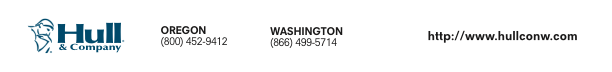 UNDERWRITING QUESTIONNAIRE (Supplement to Application for Homeowners Insurance)Please answer the following questions to the best of your ability. Use the reverse side of this form if needed to explain answers in more detail.APPLICANTS NAME: _______________________________________________________________________________PROPERTY ADDRESS: _____________________________________________________________________________	_____________________________________________________________________________1.	DWELLING DETAILS (Completion of this section is required for all applications with homes more than 35 years of age, and/or all applications that indicate any losses within the past 36 months):GENERAL INFORMATION:Year Built: _________ Construction Type: Frame Brick Modular Mobile Home Other: ___________________Foundation:  Slab     Crawl Space (≤ 3’)     Pier & post (> 3’)      Basement      Other _____________________Property:  Level Grade    Slope ≥ 30°    Less than 5 acres   More than 5 acres. How many acres? ______________	ELECTRICAL SYSTEM:Updated: Mo. _____ Year______ Update was completed by a licensed electrician? ..............................................................Electrical service is 100 Amp or greater, including U/L approved circuit breakers of proper amperage? ...............................Wiring is U/L approved copper wiring? …………………………….......................................................................................Electrical System and wiring are in good condition and have not been subject to arcing, shorting out, persistent circuit breaker tripping, or caused any damage to property within the last 5 years?....................................................................... Yes  No Yes  No  Yes  No Yes  No HEATING SYSTEM:Updated: Mo. ______ Year______ Update was completed by a licensed contractor? ...........................................................Date of last cleaning:   Month _______   Year_______Primary source of heat:   Central Forced Air  Wall    Stove   Other: ___________________Fuel Source:  Natural Gas   Propane   Electric   Wood   Pellet   Oil   Other _____________Tank Location (if applicable):  Above Ground   Below Ground   Last Tank Inspection: Month ______ Year ______There are NO supplemental heating sources used (i.e. space heaters or wood stoves): ………………………………………If NO, please explain: _______________________________________________________________________________ Yes  No  Yes  NoPLUMBING SYSTEM AND FIXTURES:Fixtures Updated: 	Month _____   Year_____ Update was completed by a licensed contractor? ………………………..Connections Updated (hoses, valves, etc.): Month _____   Year_____ Update was completed by a licensed contractor? ….Pipes Updated: 	Month _____   Year_____ Update was completed by a licensed contractor? ...............................................Water Pipe Material:  Copper    Galvanized    PVC    Polybutylene    Other: ___________________________	Have all leaks been completely repaired? ………………………………………………………………………………Hot Water Heat Source:  Gas  Electric  Solar: location of panels? _________________   Other: ______________Age of water heater? __________ Is water heater properly installed and strapped? ................................................................Waste Water System:   Municipal Sewer      Septic Field     Other_______________ Yes  No Yes  No Yes  No Yes  No Yes  NoROOFING:Updated: Mo. ______ Year______ Update was completed by a licensed contractor…………………………………………Type:  Composition    Tar & Gravel    Wood    Slate    Metal     Tile      Other ____________Condition:   Good    Fair    Poor   Yes  No2.	ANIMAL LIABILITY (Completion of this section is required for all applications that indicate any animal liability, even if temporarily due to visitors accompanied by pets, or when pet sitting):ALL ANIMALS: Are all animals kept for personal enjoyment? ...................................................................................................................................Are animals kept in a secure continuous fence/enclosure? ...................................................................................................................	Height of continuous fence/enclosure at lowest point? __________	Fence/Enclosure gate/door is:     self closing     automatically latched     kept locked Yes  No  Yes  No UNDERWRITING QUESTIONNAIRE (Continued)2.	ANIMAL LIABILITY (Continued):ALL ANIMALS (Continued):Does the animal have an attending Veterinarian? …………………………………………………………………………….	Name of Vet: ____________________________________________________________The animal has never bitten anyone or any other animal (reported or not)? ............................................................................	If No, explain: ___________________________________________________________The animal has never caused any damage to property (reported or not)? ................................................................................	If No, explain: ___________________________________________________________ Yes  No Yes  No Yes  NoDOGS:Is the dog chained when outdoors (even in fenced yard)? .......................................................................................................Is the dog kept under the insureds care, custody, and control when off the insured premises? ................................................Has the dog received any special training? ..............................................................................................................................	If Yes, Type of training:  Obedience  AKC Good Citizen  Guard Dog 	 Other: _______________________Was a certificate of satisfactory course completion earned? ....................................................................................................Has the dog been spayed or neutered? .....................................................................................................................................  Yes  No Yes  No  Yes  No Yes  No Yes  No3.	 PRIOR LOSSES (Completion of this section is required for all applications that indicate any losses within the past 36 months)HOW MANY LOSSES HAVE YOU EXPERIENCED IN THE PAST 36 MONTHS?    One   Two    Three or more DESCRIBE LOSSES:Loss #1:Type of loss:  Fire  Water  Theft  Windstorm & Hail  Vandalism  Liability  Other: _______________Date of Loss: _____________ Value of Loss: $_________________ Amount Paid by insurance: $ ______________Cause of Loss: ________________________________________________________________________________Contributing Circumstances: _____________________________________________________________________Repairs Required: ____________________________________________________ Repairs complete? Yes  No  Measures taken to prevent future losses of the same type: _______________________________________________Loss #2:Type of loss:  Fire  Water  Theft  Windstorm & Hail  Vandalism  Liability  Other: _______________Date of Loss: _____________ Value of Loss: $_________________ Amount Paid by insurance: $ ______________Cause of Loss: ________________________________________________________________________________Contributing Circumstances: _____________________________________________________________________Repairs Required: ____________________________________________________ Repairs complete? Yes  No  Measures taken to prevent future losses of the same type: _______________________________________________Loss #3:Type of loss:  Fire  Water  Theft  Windstorm & Hail  Vandalism  Liability  Other: _______________Date of Loss: _____________ Value of Loss: $_________________ Amount Paid by insurance: $ ______________Cause of Loss: ________________________________________________________________________________Contributing Circumstances: _____________________________________________________________________Repairs Required: ____________________________________________________ Repairs complete? Yes  No  Measures taken to prevent future losses of the same type: _______________________________________________If more than 3 losses: Use the back of this page to answer the above questions for each additional loss.Are you aware of the existence of any mold or conditions that may cause mold in the residence? Yes  No  By signing this form, I declare that all of the answers to the above questions and the information provided on this Supplement to my Application for Homeowners Insurance, and on my application for homeowners insurance, are correct and accurate representations as of this date. This information is being offered to the company as an inducement to issue the policy for which I am applying. I further understand that the placement of coverage is contingent on the accuracy of these representations. I understand that the Sutter Insurance Company and its representatives have the right to verify the information provided and give my consent to such inquiries. If coverage is offered I will notify the Sutter Insurance Company of any changes to the answers given to the questions or information provided here, and/or on my application for homeowners insurance, within 30 days of the date any change is effected. If for any reason the information provided is found to be materially false, or that any material information was concealed, the company may void the resulting policy, which means the coverage applied for was never in affect.APPLICANTS SIGNATURE: __________________________________________________________________________Date: _______________How many?Breed(s)? (If mixed- list all contributing breeds)Age?Weight?Health?(Good, Fair, Poor)DogsCatsSnakesReptilesMonkeysFarm AnimalsOther